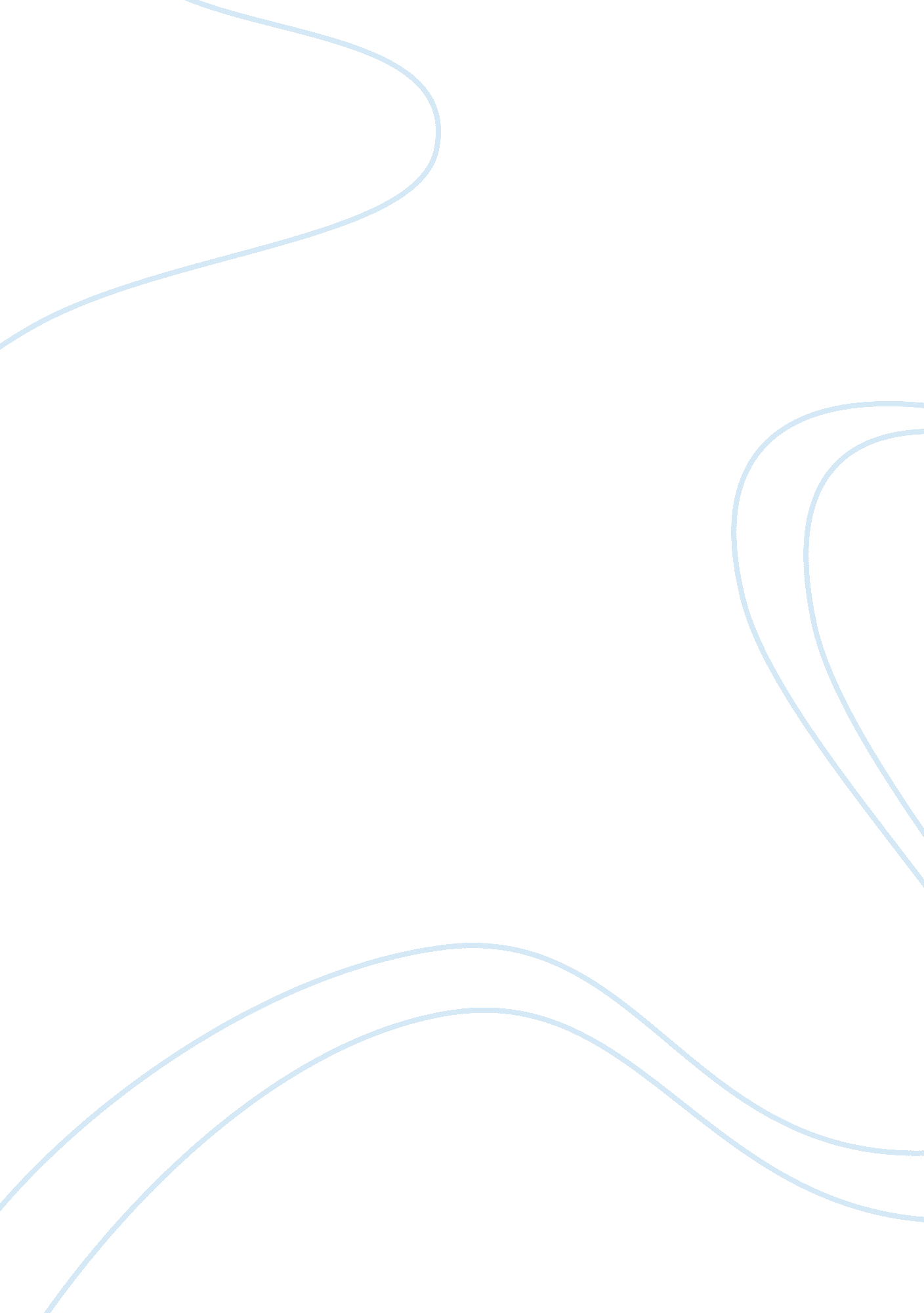 Theoretical perspectiveHealth & Medicine, Nursing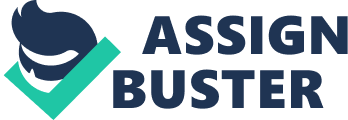 Theoretical perspective Introduction Theory of culture care formulated by Madeleine Leininger is arguably the most effective theoretical perspective that guides nursing. The theory provides a holistic approach to family assessment. Among the key components of culturalogical assessment as proposed by the theory, include sexual orientation, age, sex, disability, communication, language, socio-economic status and gender considerations among others. The theory incorporates family assessment in nursing care thereby dictating a unique care practice for every case. Through such an effective and exhaustive assessment, a nurse will understand the unique features and requirement of every family thereby developing an equally unique care plan, one that suits the family. Furthermore, the assessment criteria as propagated by the theory investigates and assesses every possible feature of a family thereby enhancing the process of obtaining holistic information that helps in diagnosing the psychological and physical wellbeing of every individual in a family. 
The above theory is the most effective in assessing families. It provides a simple assessment mechanism since it investigates basic demographic features. Additionally, the theoretical perspective is exhaustive since it strives to assess every possible feature that would help portray the uniqueness in both the physical and the psychological wellbeing of an individual. This way, a caregiver will understand the nature of the family unit and the factors affecting the health of every member of the family. Cultural care values rely on the uniqueness of the kinship, religious beliefs, language, worldview, politics, economy and technology among other basic factors (Leininger & National League for Nursing, 2001). The theoretical perspective investigates the effects of such factors thereby developing a holistic diagnosis to every individual in the family unit. Such is an exhaustive criteria often not achieved in other theoretical perspectives. 
Reference 
Leininger, M. M., & National League for Nursing. (2001). Culture care diversity anduniversality: A theory of nursing. Boston: Jones and Bartlett Publishers. 